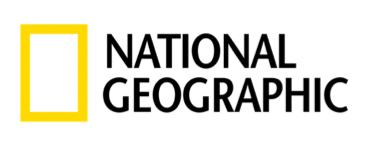 75 år siden D-dag: National Geographic markerer mærkedag med stort fokus på 2. Verdenskrig i juni månedMed fem splinternye dokumentarer og premieren på anden sæson af dokumentarserien ”Hitlers sidste kampe” har National Geographic i anledning af 75-årsdagen for D-dag sat fuld fokus på 2. Verdenskrig.Verden havde været i krig i fem år, da de Allierede den 6. juni 1944 gik i land i Normandiet og stormede de tyske tropper. D-dagen regnes som en af de vigtigste militære operationer i verdenshistorien, og den blev et afgørende vendepunkt i 2. Verdenskrig. Kort tid efter D-dagen blev Frankrig befriet fra nazistisk besættelse, og året efter sluttede krigen endegyldigt.For at markere 75-årsdagen for D-dagen vil National Geographic hver tirsdag i juni måned vise en splinterny krigsdokumentar klokken 21.00. Det hele starter 4. juni, hvor der er premiere på dokumentaren Øjenvidne: D-dag, mens de tre efterfølgende tirsdage byder på premierer på Under overfladen: Hemmelighederne bag D-dag, Kongen der tog fusen på Hitler og USS Indianapolis: Det sidste kapitel.Juni måned byder også på premierer på Inde i SS: Vejen til magten og anden sæson af dokumentarserien Hitlers sidste kampe. De mange premierer vil blive ledsaget af de bedste dokumentarer om 2. Verdenskrig fra programarkivet. På den måde vil man på National Geographic hver tirsdag i juni måned blive både underholdt og klogere med det bedste indhold om 2. Verdenskrig.”På National Geographic fortæller vi historien, som den var. Med den aktuelle verdenspolitik er det mere relevant end nogensinde før at fortælle historien og hylde de modige mænd, der i juni 1944 gik i land i Normandiet og befriede Europa fra den tyske besættelse,” udtaler Christian Skov, programchef for National Geographic.Også streamingtjenesten National Geographic+ vil i juni måned have fokus på D-dag og 2. Verdenskrig. Her vil kunder hos YouSee, Stofa og Viaplay blandt andet have mulighed for at streame titler som Hitlers sidste kampe, 2. Verdenskrig: Det undersøiske helvede og Under overfladen: Anden Verdenskrig.Premierer på programmer om 2. Verdenskrig i juni måned inkluderer:Inde i SS: Vejen til magtenPremiere 4. juni 20.00 på National GeographicUnder Anden Verdenskrig ledte en hær af mænd, der anså sig selv som "raceeliten", en terrorkampagne på tværs af Europa – SS. På daværende tidspunkt var de overbeviste om, at grusomhederne, de begik, tjente en nobel sag. Halvfjerds år senere har nogle tidligere SS-medlemmer fordømt deres egen opførsel under krigen, mens andre stadig mener, at deres grusomme handlinger var berettigede.Øjenvidne: D-dagPremiere 4. juni 21.00 på National GeographicÉn berømt dag. Fem helte. Fem vigtige vendepunkter, der ændrede kursen for Anden Verdenskrig under D-dagslandingerne, fortalt af menneskerne, der gjorde en forskel. Ved brug af sjældent set arkivmateriale, dramatiske rekonstruktioner, skrevne gengivelser fra øjenvidner og personlige vidnesbyrd fra vores fem helte, får du et indblik i D-dag, som du aldrig før har set det.Under overfladen: Hemmelighederne bag D-dagPremiere 11. juni 21.00 på National GeographicVed hjælp af den seneste sonarteknologi afslører en enestående ekspedition for at kortlægge allieredes fartøjer, der sank uden for Normandiets kyst, utrolige billeder fra bølgernes dyb. Som vandet drænes væk, afslører vi ekstraordinære, hemmelige teknologier, der blev anvendt af både de allierede og nazierne i kampen om Vesteuropa. Resultatet af den konflikt har forandret vores verden for altid.Kongen der tog fusen på HitlerPremiere 18. juni 21.00 på National GeographicHer på 75-årsdagen for D-dagen afsløres identiteten på den en hemmelig og overraskende dobbeltagent, som havde planer om at tage fusen på Hitler: George VI.Hitlers sidste kampePremiere 18. juni 22.00 på National GeographicDen 6. juni 1944 lander de allierede tropper endelig i Normandiet for at åbne Vestfronten. Men efter de overraskende D-dagslandinger og de allieredes fremrykning strammer Nazi-tilhængerne grebet om byerne, deres bastioner og fæstninger i det besatte Europa for at forsvare Det Tredje Rige. Hør om desperate slag på kanten af nederlag, hvor kampene var lige så meget for overlevelse som for sejren.USS Indianapolis: Det sidste kapitelPremiere 25. juni 21.00 på National GeographicFølg en videnskabelig detektivhistorie, der følger opdagelsen af USS Indianapolis-vragstedet tre en halv miles under overfladen i det filippinske øhav. Da skibet sank i de sidste dage af Anden Verdenskrig, var det det største tab af menneskeliv i den amerikanske marines historie, og den nervepirrende overlevelseshistorie fra sømænd, der drev rundt i defekte redningskranse, er legendarisk.